Занятие № 77-78Тема: Общие сведения об электронных приборах.Основной материал:Общие сведения об электронных приборах1.1. КлассификацияЭлектронным прибором (ЭП) называют устройство, в котором в результате взаимодействия свободных или связанных носителей заряда с электрическим, магнитным и переменным электромагнитным полем обеспечивается преобразование информационного сигнала или преобразование вида энергии.Основными признаками классификации разнообразных по принципу действия, назначению, технологии изготовления, свойствам и параметрам можно считать: вид преобразования сигнала; вид рабочей среды и тип носителей заряда; структуру (устройство) и число электродов; способ управления.По виду преобразования сигнала все ЭП можно разбить на две большие группы. К первой группе относятся ЭП, в которых используется преобразование одного вида энергии в другой. В эту группу входят электросветовые ЭП (преобразование типа электрический сигнал в световой), фотоэлектронные приборы (световой сигнал в электрический), электромеханические (электрический сигнал в механический), механоэлектрические ЭП (механический сигнал в электрический), оптопары (электрический сигнал в световой и затем снова в электрический)и др.Ко второй группе обычно относятся электропреобразовательные приборы, в которых изменяются параметры электрического сигнала (например, амплитуда, фаза, частота и др.).По виду рабочей среды и типу носителей заряда различают следующие классы электронных приборов: электровакуумные (вакуум, электроны), газоразрядные (разреженный газ, электроны и ионы), полупроводниковые (полупроводник, электроны и дырки), хемотронные (жидкость, ионы и электроны).Электроды электронного прибора – это элементы его конструкции, которые служат для формирования рабочего пространства прибора и связи его с внешними цепями. Число электродов и их потенциалы определяют физические процессы в приборе. Наиболее наглядно это в электронных лампах: двухэлектродные (диоды), трехэлектродные (триоды), четырехэлектродные (тетроды) и пятиэлектродные (пентоды).1.2. Режимы, характеристики и параметры электронных приборовСовокупность условий, определяющих состояние или работу электронного прибора, принято называть режимом электронного прибора, а любую величину, характеризующую этот режим (к примеру, ток или напряжение), – параметрами режима. Говорят об усилительных, импульсных, частотных, шумовых, температурных и механических свойствах, о надежности и т.п. Количественные сведения об этих свойствах называют параметрами прибора. К ним, например, относят коэффициенты передачи токов, характеристические частоты, коэффициент шума, интенсивность отказов, ударную стойкость и др.Вначале остановимся на понятиях статического и динамического режимов приборов. Статическим называют режим, когда прибор работает при постоянных («статических») напряжениях на электродах. В этом режиме токи в цепях электродов не изменяются во времени и распределения зарядов и токов в приборе также постоянны во времени. Другими словами, в статическом режиме все параметры режима не изменяются во времени. Однако, если хотя бы один из параметров режима, например напряжение на каком-то электроде, изменяется во времени, режим называется динамическим.В динамическом режиме поведение прибора существенно зависит от скорости или частоты изменения воздействия (например, напряжения).У большинства приборов эта зависимость объясняется инерционностью физических процессов в приборе, например конечным временем пролета носителей заряда через рабочее пространство или конечным временем жизни носителей. Конечность времени пролета приводит к тому, что мгновенное значение тока электрода, к которому движутся носители, в выбранный момент времени будет определяться не только значением напряжения на электроде в этот момент, но, естественно, и предысторией, т.е. всеми значениями напряжения от момента начала движения в приборе до прихода носителя заряда к рассматриваемому электроду. Следовательно, связь мгновенных значений тока и напряжения в динамическом режиме должна отличаться от связи постоянных значений тока и напряжения в статическом режиме. Однако если время пролета значительно меньше периода изменения переменного напряжения, то это .отличие во взаимосвязи будет несущественным, т.е. связь мгновенных значений будет практически такой же, как постоянных величин в статическом режиме. Указанная разновидность динамического режима называется квазистатическим режимом («квази» – означает «как бы» или «как будто»).Обычно динамический режим получается в результате внешнего воздействия, например входного сигнала. Входной сигнал может быть синусоидальным или импульсным. Малым называют такой сигнал, при котором наблюдается линейная связь (прямая пропорциональность) между амплитудами выходного и входного сигналов.1.3. Модели электронных приборовКак в статическом, так и динамическом режиме анализ основан на использовании системы дифференциальных уравнений, описывающих физические процессы: уравнения непрерывности, закон Пуассона, уравнения для плотностей токов, кинетическое уравнение Больцмана, учитывающее функцию распределения частиц по координатам и импульсам. Систему этих уравнений принято называть математической моделью приборов.Для анализа радиоэлектронных схем, содержащих электронные приборы, в большинстве случаев удобнее использовать электрические модели (эквивалентные схемы, схемы замещения), составленные из элементов электрической цепи.Электрические модели, называемые также эквивалентными схемами, появились на основе анализа математических моделей. Поэтому каждый электрический элемент эквивалентной схемы приближенно описывается (представляется) соответствующими математическими выражениями.Удобство электрических моделей состоит в том, что анализ динамических свойств (например, транзистора), особенно при малом сигнале, можно проводить по законам теории электрических цепей.Эквивалентные схемы для малого сигнала обычно называют линейными или малосигнальными, а для большего – нелинейными эквивалентными схемами или нелинейными электрическими моделями.Электрофизические свойства полупроводников2.1. Концентрация носителей заряда в равновесном состоянии полупроводникаПолупроводниками, как правило, являются твердые тела с регулярной кристаллической структурой. В твердом теле концентрация (объемная плотность) атомов велика, поэтому внешние электронные оболочки соседних атомов сильно взаимодействуют, и вместо системы дискретных энергетических уровней, характерной для одного изолированного атома, появляется система зон энергетических уровней. Эти зоны уровней называют разрешенными, а области между ними – запрещенными зонами. Верхняя разрешенная зона называется зоной проводимости, а первая под ней – валентной зоной.В физике принята классификация твердых тел на металлы, полупроводники и диэлектрики по ширине запрещенной зоны , от значения которой зависят концентрация свободных носителей, удельное электрическое сопротивление и ток.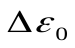 Ширина запрещенной зоны при абсолютной температуре Т=300 К у германия 0,66 эВ, кремния 1,12эВ и арсенида галлия 1,4 эВ.Беспримесный (чистый) полупроводник без дефектов кристаллической структуры называют собственным полупроводником и обозначают буквой i. При температуре абсолютного нуля (T=0 К) в таком полупроводнике все энергетические уровни валентной зоны заполнены валентными электронами, а в зоне проводимости нет электронов. По мере увеличения температуры растет энергия колебательного движения атомов кристаллической решетки и увеличивается вероятность разрыва ковалентных (парных) связей атомов, приводящего к образованию свободных электронов, энергия которых соответствует уровням зоны проводимости. Отсутствие одного электрона в ковалентной связи двух соседних атомов, или «вакансия», эквивалентно образованию единичного положительного заряда, называемого дыркой.появление одного свободного электрона сопровождается образованием одной дырки. Говорят, что идет образование (генерация) пар электрон – дырка с противоположными знаками заряда.Если в собственный четырехвалентный кремний (или германий) ввести атом пятивалентного элемента, например фосфора (Р), то четыре из пяти валентных электронов введенного атома примеси вступят в связь с четырьмя соседними атомами Si (или Ge) и образуют устойчивую оболочку из восьми электронов, а пятый электрон оказывается слабо связанным с ядром атома примеси. Этот «лишний» электрон движется по орбите значительно большего размера и легко (при небольшой затрате энергии) отрывается от примесного атома, т.е. становится свободным. При этом неподвижный атом превращается в положительный ион. Свободные электроны «примесного» происхождения добавляются к свободным электронам исходного собственного полупроводника, поэтому электрическая проводимость полупроводника при большой концентрации примеси становится преимущественно электронной. Такие примесные полупроводники называются электронными или п-типа (от слова negative - отрицательный). Примеси, обусловливающие электронную проводимость, называют донорными.Если в собственный полупроводник, например кремний, ввести примесный атом трехвалентного элемента, например бора (В), галлия (Ga) или алюминия (Аl), то все валентные электроны атома примеси включатся в ковалентные связи с тремя из четырех соседних атомов собственного полупроводника. Для образования устойчивой восьмиэлектронной оболочки (четыре парные связи) примесному атому не хватает одного электрона. Им может оказаться один из валентных электронов, который переходит от ближайших атомов кремния. В результате у такого атома кремния появится «вакансия», т.е. дырка, а неподвижный атом примеси превратится в ион с единичным отрицательным зарядом. Примеси, обеспечивающие получение большой концентрации дырок, называют акцепторными («захватывающие» электроны).Отрыв электрона от донорного атома и валентного электрона от атомов исходного (собственного) полупроводника для «передачи» его акцепторному атому требует затраты некоторой энергии, называемой энергией ионизации или активизации примеси. При температуре абсолютного нуля ионизации нет, но в рабочем диапазоне температуры, включающем комнатную температуру, примесные атомы практически полностью ионизированы. Энергия ионизации доноров  и акцепторов  составляет несколько сотых долей электронвольта (эВ), что значительно меньше ширины запрещенной зоны . Энергетические уровни электронов донорных атомов («примесные уровни») располагаются в запрещенной зоне вблизи нижней границы («дна») зоны проводимости на расстоянии, равном энергии ионизации . Примесный уровень акцепторов находится в запрещенной зоне на небольшом расстоянии  от верхней границы («потолка») валентной зоны.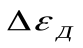 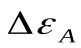 В собственном полупроводнике концентрации электронов и дырок одинаковы. В примесных полупроводниках они отличаются на много порядков. Носители заряда с большей концентрацией называют основными, а с меньшей – неосновными. В полупроводнике n-типа основные носители – электроны, а в полупроводнике p-типа – дырки.Значения концентраций свободных электронов и дырок устанавливаются (состояние равновесия) в результате действия двух противоположных процессов: процесса генерации носителей (прямой процесс) и процесса рекомбинации электронов и дырок (обратный процесс).Рекомбинация означает, что свободный электрон восстанавливает ковалентную связь (устраняет вакансию). В состоянии равновесия скорость генерации носителей заряда равна скорости рекомбинации.